                        KENYA INSTITUTE OF CURRICULUM DEVELOPMENT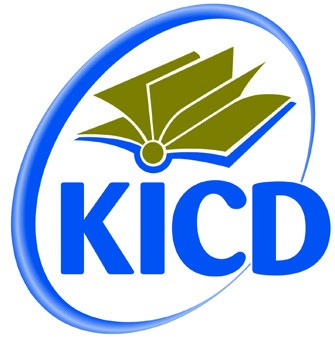 EDU CHANNEL TV BROADCAST LINE UP 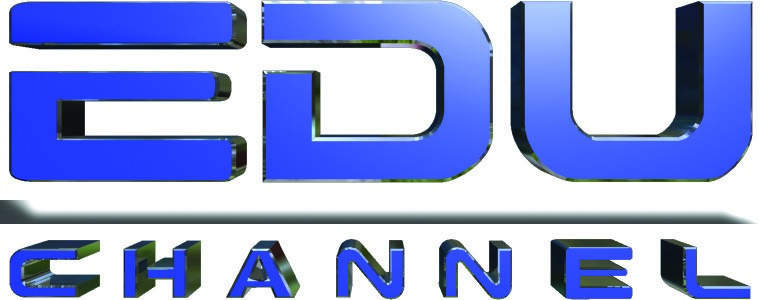          JANUARY-APRIL 2019 WEEKLY TV PROGRAMMESSCHEDULE PREPARED BY: MAXWELL M.KIMACHUI- AD TV PROGRAMMING..................................DATE: ....................................................................RECOMMENDED BY: DR. MARY WAMBARIA, DDEEM..........................................................................DATE: ................................................................... APPROVED BY: MR. JOHN KIMOTHO, DEM...........................................................................................DATE: ..................................................................... TIMEMONDAYTUESDAYTUESDAYWEDNESDAYWEDNESDAYWEDNESDAYTHURSDAYFRIDAYFRIDAYSATURDAYSUNDAY6.00 AM - 6.20 AMWORK ITWORK ITWORK ITWORK ITWORK ITWORK ITWORK ITWORK ITWORK ITWORK ITWORK IT6.20AM - 6.25AMFILLERS/ BIBLE QUOTE OF THE DAYFILLERS/ BIBLE QUOTE OF THE DAYFILLERS/ BIBLE QUOTE OF THE DAYFILLERS/ BIBLE QUOTE OF THE DAYFILLERS/ BIBLE QUOTE OF THE DAYFILLERS/ BIBLE QUOTE OF THE DAYFILLERS/ BIBLE QUOTE OF THE DAYFILLERS/ BIBLE QUOTE OF THE DAYFILLERS/ BIBLE QUOTE OF THE DAYFILLERS/ BIBLE QUOTE OF THE DAY6.25AM - 6.35 AMMORNING BREEZEMORNING BREEZEMORNING BREEZEMORNING BREEZEMORNING BREEZEMORNING BREEZEMORNING BREEZEMORNING BREEZEMORNING BREEZEMORNING BREEZEMORNING BREEZE6:35 AM-6.45AMFILLERS/ BIBLE QUOTE OF THE DAYFILLERS/ BIBLE QUOTE OF THE DAYFILLERS/ BIBLE QUOTE OF THE DAYFILLERS/ BIBLE QUOTE OF THE DAYFILLERS/ BIBLE QUOTE OF THE DAYFILLERS/ BIBLE QUOTE OF THE DAYFILLERS/ BIBLE QUOTE OF THE DAYFILLERS/ BIBLE QUOTE OF THE DAYFILLERS/ BIBLE QUOTE OF THE DAYFILLERS/ BIBLE QUOTE OF THE DAY6.45AM -6.55AMRUWAZA NJEMARUWAZA NJEMARUWAZA NJEMARUWAZA NJEMARUWAZA NJEMARUWAZA NJEMARUWAZA NJEMARUWAZA NJEMARUWAZA NJEMARUWAZA NJEMARUWAZA NJEMA6.55AM-7.00AMFILLERS/ BIBLE QUOTE OF THE DAYFILLERS/ BIBLE QUOTE OF THE DAYFILLERS/ BIBLE QUOTE OF THE DAYFILLERS/ BIBLE QUOTE OF THE DAYFILLERS/ BIBLE QUOTE OF THE DAYFILLERS/ BIBLE QUOTE OF THE DAYFILLERS/ BIBLE QUOTE OF THE DAYFILLERS/ BIBLE QUOTE OF THE DAYFILLERS/ BIBLE QUOTE OF THE DAYFILLERS/ BIBLE QUOTE OF THE DAY7.00AM - 7:30AM  GOSPEL MIXGOSPEL MIXGOSPEL MIXGOSPEL MIXGOSPEL MIXGOSPEL MIXGOSPEL MIXGOSPEL MIXGOSPEL MIXGOSPEL MIXGOSPEL MIX7.30AM -7.35AMFILLERS/ BIBLE QUOTE OF THE DAYFILLERS/ BIBLE QUOTE OF THE DAYFILLERS/ BIBLE QUOTE OF THE DAYFILLERS/ BIBLE QUOTE OF THE DAYFILLERS/ BIBLE QUOTE OF THE DAYFILLERS/ BIBLE QUOTE OF THE DAYFILLERS/ BIBLE QUOTE OF THE DAYFILLERS/ BIBLE QUOTE OF THE DAYFILLERS/ BIBLE QUOTE OF THE DAYFILLERS/ BIBLE QUOTE OF THE DAY7.35 AM - 7.55 AMKNDF 2018KMF 2018KMF 2018KNDF 2018KNDF 2018KNDF 2018KMF 2018KNDF 2018KNDF 2018KMF 2018KNDF 20187.55 AM-  8.00AMFILLER/ BIBLE QUOTE OF THE DAY NEXT ON PROMOS/ANNOUNCEMENTS/FILLERS/TRAILERSFILLER/ BIBLE QUOTE OF THE DAY NEXT ON PROMOS/ANNOUNCEMENTS/FILLERS/TRAILERSFILLER/ BIBLE QUOTE OF THE DAY NEXT ON PROMOS/ANNOUNCEMENTS/FILLERS/TRAILERSFILLER/ BIBLE QUOTE OF THE DAY NEXT ON PROMOS/ANNOUNCEMENTS/FILLERS/TRAILERSFILLER/ BIBLE QUOTE OF THE DAY NEXT ON PROMOS/ANNOUNCEMENTS/FILLERS/TRAILERSFILLER/ BIBLE QUOTE OF THE DAY NEXT ON PROMOS/ANNOUNCEMENTS/FILLERS/TRAILERSFILLER/ BIBLE QUOTE OF THE DAY NEXT ON PROMOS/ANNOUNCEMENTS/FILLERS/TRAILERSFILLER/ BIBLE QUOTE OF THE DAY NEXT ON PROMOS/ANNOUNCEMENTS/FILLERS/TRAILERSFILLER/ BIBLE QUOTE OF THE DAY NEXT ON PROMOS/ANNOUNCEMENTS/FILLERS/TRAILERSFILLER/ BIBLE QUOTE OF THE DAY NEXT ON PROMOS/ANNOUNCEMENTS/FILLERS/TRAILERS8:00 AM-    8:20AMTUMBO LISILOSHIBA: TUMBO LISILOSHIBASOCIAL STUDIES SOCIAL STUDIES TUMBO LISILOSHIBA:MASHARTI YA KISASATUMBO LISILOSHIBA:MASHARTI YA KISASATUMBO LISILOSHIBA:MASHARTI YA KISASACREATIVE ARTS AND MOVEMENTKIGOGOKIGOGOJUNGLE BOOKCBN TURNING POINT (2017) 8.20AM - 8:30AMHOW THINGS ARE MADE/WISE QUOTES /HIGHLIGHTS/FILLERS/TONGUE TWISTERSHOW THINGS ARE MADE/WISE QUOTES /HIGHLIGHTS/FILLERS/TONGUE TWISTERSHOW THINGS ARE MADE/WISE QUOTES /HIGHLIGHTS/FILLERS/TONGUE TWISTERSHOW THINGS ARE MADE/WISE QUOTES /HIGHLIGHTS/FILLERS/TONGUE TWISTERSHOW THINGS ARE MADE/WISE QUOTES /HIGHLIGHTS/FILLERS/TONGUE TWISTERSHOW THINGS ARE MADE/WISE QUOTES /HIGHLIGHTS/FILLERS/TONGUE TWISTERSHOW THINGS ARE MADE/WISE QUOTES /HIGHLIGHTS/FILLERS/TONGUE TWISTERSHOW THINGS ARE MADE/WISE QUOTES /HIGHLIGHTS/FILLERS/TONGUE TWISTERSHOW THINGS ARE MADE/WISE QUOTES /HIGHLIGHTS/FILLERS/TONGUE TWISTERSHOW THINGS ARE MADE/WISE QUOTES /HIGHLIGHTS/FILLERS/TONGUE TWISTERS8.30AM - 9.00AMENGLISH FORM 2LIFESKILLS STD 8LIFESKILLS STD 8ENGLISH FORM 1ENGLISH FORM 1ENGLISH FORM 1TUMBO LISILOSHIBA:SHOGAKE DADA ANA NDEVUTUMBO LISILOSHIBA:MWALIMU MSTAAFUTUMBO LISILOSHIBA:MWALIMU MSTAAFUKMF 2017ONE CUBED9.00AM – 9.05 AMEDUCHANNEL NEWS/PROMOS/FILLERS/WEATHER FORECAST /TONGUE TWISTERSEDUCHANNEL NEWS/PROMOS/FILLERS/WEATHER FORECAST /TONGUE TWISTERSEDUCHANNEL NEWS/PROMOS/FILLERS/WEATHER FORECAST /TONGUE TWISTERSEDUCHANNEL NEWS/PROMOS/FILLERS/WEATHER FORECAST /TONGUE TWISTERSEDUCHANNEL NEWS/PROMOS/FILLERS/WEATHER FORECAST /TONGUE TWISTERSEDUCHANNEL NEWS/PROMOS/FILLERS/WEATHER FORECAST /TONGUE TWISTERSEDUCHANNEL NEWS/PROMOS/FILLERS/WEATHER FORECAST /TONGUE TWISTERSEDUCHANNEL NEWS/PROMOS/FILLERS/WEATHER FORECAST /TONGUE TWISTERSEDUCHANNEL NEWS/PROMOS/FILLERS/WEATHER FORECAST /TONGUE TWISTERSEDUCHANNEL NEWS/PROMOS/FILLERS/WEATHER FORECAST /TONGUE TWISTERS9:05AM - 9:35 AM ENGLISH SYMPOSIUMCREATIVE ARTS AND MOVEMENTCREATIVE ARTS AND MOVEMENTTUMBO LISILOSHIBA: MAME BAKARITUMBO LISILOSHIBA: MAME BAKARITUMBO LISILOSHIBA: MAME BAKARISIGN LANGUAGETUMBO LISILOSHIBA:TUMBO LISILOSHIBATUMBO LISILOSHIBA:TUMBO LISILOSHIBATHE FLYING HOUSEEVANGELIST PAUL YOUNG 20179:35AM- 9:40AMFILLERS  /WISE QUOTES/DID YOU KNOW?/ PROMOS/TONGUE TWISTERSFILLERS  /WISE QUOTES/DID YOU KNOW?/ PROMOS/TONGUE TWISTERSFILLERS  /WISE QUOTES/DID YOU KNOW?/ PROMOS/TONGUE TWISTERSFILLERS  /WISE QUOTES/DID YOU KNOW?/ PROMOS/TONGUE TWISTERSFILLERS  /WISE QUOTES/DID YOU KNOW?/ PROMOS/TONGUE TWISTERSFILLERS  /WISE QUOTES/DID YOU KNOW?/ PROMOS/TONGUE TWISTERSFILLERS  /WISE QUOTES/DID YOU KNOW?/ PROMOS/TONGUE TWISTERSFILLERS  /WISE QUOTES/DID YOU KNOW?/ PROMOS/TONGUE TWISTERSFILLERS  /WISE QUOTES/DID YOU KNOW?/ PROMOS/TONGUE TWISTERSFILLERS  /WISE QUOTES/DID YOU KNOW?/ PROMOS/TONGUE TWISTERSFILLERS  /WISE QUOTES/DID YOU KNOW?/ PROMOS/TONGUE TWISTERS9.40AM- 10:10AMTUMBO LISILOSHIBA: NDOTO YA MASHAKA KIGOGO KIGOGOKMF 2017 KMF 2017 KMF 2017  TUMBO LISILOSHIBA:MKUBWASOCIAL STUDIES STD 8SOCIAL STUDIES STD 8CATROON SIMBA THE LION KINGCARTROONSUPERBOOK10.10AM- 10:15AMPROMOS/FILLERS/ DID YOU KNOW?/ WEATHER FORECASTPROMOS/FILLERS/ DID YOU KNOW?/ WEATHER FORECASTPROMOS/FILLERS/ DID YOU KNOW?/ WEATHER FORECASTPROMOS/FILLERS/ DID YOU KNOW?/ WEATHER FORECASTPROMOS/FILLERS/ DID YOU KNOW?/ WEATHER FORECASTPROMOS/FILLERS/ DID YOU KNOW?/ WEATHER FORECASTPROMOS/FILLERS/ DID YOU KNOW?/ WEATHER FORECASTPROMOS/FILLERS/ DID YOU KNOW?/ WEATHER FORECASTPROMOS/FILLERS/ DID YOU KNOW?/ WEATHER FORECASTPROMOS/FILLERS/ DID YOU KNOW?/ WEATHER FORECAST10:15AM- 10.45AMMATHEMATICS FORM1GEOGRAPHYFORM 1GEOGRAPHYFORM 1KIGOGOKIGOGOKIGOGOSOCIAL STUDIES STD 8TUMBO LISILOSHIBATUMBO LISILOSHIBACLUCKS AND FRIENDSTHE FLYING HOUSE10.45AM-10.50AM                                PROMOS/NEXT ON/FILLERS/WISE QUOTES/ DID YOU KNOW? FUN FACTS / TONGUE TWISTERS                                PROMOS/NEXT ON/FILLERS/WISE QUOTES/ DID YOU KNOW? FUN FACTS / TONGUE TWISTERS                                PROMOS/NEXT ON/FILLERS/WISE QUOTES/ DID YOU KNOW? FUN FACTS / TONGUE TWISTERS                                PROMOS/NEXT ON/FILLERS/WISE QUOTES/ DID YOU KNOW? FUN FACTS / TONGUE TWISTERS                                PROMOS/NEXT ON/FILLERS/WISE QUOTES/ DID YOU KNOW? FUN FACTS / TONGUE TWISTERS                                PROMOS/NEXT ON/FILLERS/WISE QUOTES/ DID YOU KNOW? FUN FACTS / TONGUE TWISTERS                                PROMOS/NEXT ON/FILLERS/WISE QUOTES/ DID YOU KNOW? FUN FACTS / TONGUE TWISTERS                                PROMOS/NEXT ON/FILLERS/WISE QUOTES/ DID YOU KNOW? FUN FACTS / TONGUE TWISTERS                                PROMOS/NEXT ON/FILLERS/WISE QUOTES/ DID YOU KNOW? FUN FACTS / TONGUE TWISTERS                                PROMOS/NEXT ON/FILLERS/WISE QUOTES/ DID YOU KNOW? FUN FACTS / TONGUE TWISTERS10:50AM- 11:20AMENGLISH SYMBOSIUMTUMBO LISILOSHIBA: MTIHANI WA MAISHATUMBO LISILOSHIBA: MTIHANI WA MAISHATUMBO LISILOSHIBA:NIZIKENI PAPA HAPATUMBO LISILOSHIBA:NIZIKENI PAPA HAPATUMBO LISILOSHIBA:NIZIKENI PAPA HAPAKISWAHILI FORM 2LIFESKILLS STD 8LIFESKILLS STD 8KNOWZONE CLASS TWOGOSPEL MIX11:20AM-11.25AM                                                                                   PROMOS/FILLERS/WISE QUOTES/ TONGUE TWISTERS /RIDDLES                                                                                   PROMOS/FILLERS/WISE QUOTES/ TONGUE TWISTERS /RIDDLES                                                                                   PROMOS/FILLERS/WISE QUOTES/ TONGUE TWISTERS /RIDDLES                                                                                   PROMOS/FILLERS/WISE QUOTES/ TONGUE TWISTERS /RIDDLES                                                                                   PROMOS/FILLERS/WISE QUOTES/ TONGUE TWISTERS /RIDDLES                                                                                   PROMOS/FILLERS/WISE QUOTES/ TONGUE TWISTERS /RIDDLES                                                                                   PROMOS/FILLERS/WISE QUOTES/ TONGUE TWISTERS /RIDDLES                                                                                   PROMOS/FILLERS/WISE QUOTES/ TONGUE TWISTERS /RIDDLES                                                                                   PROMOS/FILLERS/WISE QUOTES/ TONGUE TWISTERS /RIDDLES                                                                                   PROMOS/FILLERS/WISE QUOTES/ TONGUE TWISTERS /RIDDLES                                                                                   PROMOS/FILLERS/WISE QUOTES/ TONGUE TWISTERS /RIDDLES11.25AM- 11.55 AMKISWAHILI FORM 1DW FEATUREDW FEATURE CREATIVE ARTS AND MOVEMENT CREATIVE ARTS AND MOVEMENT CREATIVE ARTS AND MOVEMENTBUSINESS STUDIES FORM 4PHYSICS FORM 3 PHYSICS FORM 3 KNOWZONE CLASS SIXSIGN LAN-GUAGE(PROG 15)11.55AM-  12:00PMPROMOS/FILLERS/WISE QUOTES/ TONGUE TWISTERS /RIDDLESPROMOS/FILLERS/WISE QUOTES/ TONGUE TWISTERS /RIDDLESPROMOS/FILLERS/WISE QUOTES/ TONGUE TWISTERS /RIDDLESPROMOS/FILLERS/WISE QUOTES/ TONGUE TWISTERS /RIDDLESPROMOS/FILLERS/WISE QUOTES/ TONGUE TWISTERS /RIDDLESPROMOS/FILLERS/WISE QUOTES/ TONGUE TWISTERS /RIDDLESPROMOS/FILLERS/WISE QUOTES/ TONGUE TWISTERS /RIDDLESPROMOS/FILLERS/WISE QUOTES/ TONGUE TWISTERS /RIDDLESPROMOS/FILLERS/WISE QUOTES/ TONGUE TWISTERS /RIDDLESPROMOS/FILLERS/WISE QUOTES/ TONGUE TWISTERS /RIDDLES12:00PM- 12.30PMKIGOGOTUMBO LISILOSHIBA:MAPENZI YA KIFAURONGOTUMBO LISILOSHIBA:MAPENZI YA KIFAURONGOSOCIAL STUDIES STD 8SOCIAL STUDIES STD 8SOCIAL STUDIES STD 8BIOLOGY FORM 1TUMBO LISILOSHIBA:MWALIMU MSTAAFUTUMBO LISILOSHIBA:MWALIMU MSTAAFUSIMBA THE LION KINGMONDOSIMBA JUNIOR12.30PM- 12.35 PM                 EDU CHANNEL NEWS/PROMOS/FILLERS/WEATHER FORECAST/RIDDLES                 EDU CHANNEL NEWS/PROMOS/FILLERS/WEATHER FORECAST/RIDDLES                 EDU CHANNEL NEWS/PROMOS/FILLERS/WEATHER FORECAST/RIDDLES                 EDU CHANNEL NEWS/PROMOS/FILLERS/WEATHER FORECAST/RIDDLES                 EDU CHANNEL NEWS/PROMOS/FILLERS/WEATHER FORECAST/RIDDLES                 EDU CHANNEL NEWS/PROMOS/FILLERS/WEATHER FORECAST/RIDDLES                 EDU CHANNEL NEWS/PROMOS/FILLERS/WEATHER FORECAST/RIDDLES                 EDU CHANNEL NEWS/PROMOS/FILLERS/WEATHER FORECAST/RIDDLES                 EDU CHANNEL NEWS/PROMOS/FILLERS/WEATHER FORECAST/RIDDLES                 EDU CHANNEL NEWS/PROMOS/FILLERS/WEATHER FORECAST/RIDDLES12.35PM- 1.00PMTUMBO LISILOSHIBA: KIDEGETUMBO LISILOSHIBA:SHIBE INATUMALIZATUMBO LISILOSHIBA:SHIBE INATUMALIZAKSEF 2018KSEF 2018KSEF 2018TUMBO LISILOSHIBA:MTIHANI WA MAISHAS/STUDIES(SYMBOLS OF NA-TIONAL UNITY)S/STUDIES(SYMBOLS OF NA-TIONAL UNITY)KMF 2018KMF  20171.00pm-1.05pmPROMOS/FILLERS/WISE QUOTES/ TONGUE TWISTERS /RIDDLESPROMOS/FILLERS/WISE QUOTES/ TONGUE TWISTERS /RIDDLESPROMOS/FILLERS/WISE QUOTES/ TONGUE TWISTERS /RIDDLESPROMOS/FILLERS/WISE QUOTES/ TONGUE TWISTERS /RIDDLESPROMOS/FILLERS/WISE QUOTES/ TONGUE TWISTERS /RIDDLES1.05pm-1.35pmDw Eco@ AFRICADW EUROMAXXDW EUROMAXXDW EUROMAXXDW CHECK INDW-TOMORROW TODAYDW GLOBAL 3000DW GLOBAL 3000KMF 2018DW- IN GOOD SHAPE1.35PM-1.40PM PROMOS/FILLERS/WISE QUOTES/ TONGUE TWISTERS /RIDDLES PROMOS/FILLERS/WISE QUOTES/ TONGUE TWISTERS /RIDDLES PROMOS/FILLERS/WISE QUOTES/ TONGUE TWISTERS /RIDDLES PROMOS/FILLERS/WISE QUOTES/ TONGUE TWISTERS /RIDDLES PROMOS/FILLERS/WISE QUOTES/ TONGUE TWISTERS /RIDDLES PROMOS/FILLERS/WISE QUOTES/ TONGUE TWISTERS /RIDDLES PROMOS/FILLERS/WISE QUOTES/ TONGUE TWISTERS /RIDDLES PROMOS/FILLERS/WISE QUOTES/ TONGUE TWISTERS /RIDDLES PROMOS/FILLERS/WISE QUOTES/ TONGUE TWISTERS /RIDDLES PROMOS/FILLERS/WISE QUOTES/ TONGUE TWISTERS /RIDDLES PROMOS/FILLERS/WISE QUOTES/ TONGUE TWISTERS /RIDDLES1.40PM-2.10PMGOSPEL MIXGOSPEL MIX	GOSPEL MIX	GOSPEL MIX	GOSPEL MIXGOSPEL MIXGOSPEL MIXGOSPEL MIXGOSPEL MIXGOSPEL MIX2.10PM-2.15PMPROMOS/FILLERS/WISE QUOTES/ TONGUE TWISTERS /RIDDLESPROMOS/FILLERS/WISE QUOTES/ TONGUE TWISTERS /RIDDLESPROMOS/FILLERS/WISE QUOTES/ TONGUE TWISTERS /RIDDLESPROMOS/FILLERS/WISE QUOTES/ TONGUE TWISTERS /RIDDLESPROMOS/FILLERS/WISE QUOTES/ TONGUE TWISTERS /RIDDLESPROMOS/FILLERS/WISE QUOTES/ TONGUE TWISTERS /RIDDLESPROMOS/FILLERS/WISE QUOTES/ TONGUE TWISTERS /RIDDLESPROMOS/FILLERS/WISE QUOTES/ TONGUE TWISTERS /RIDDLESPROMOS/FILLERS/WISE QUOTES/ TONGUE TWISTERS /RIDDLESPROMOS/FILLERS/WISE QUOTES/ TONGUE TWISTERS /RIDDLESPROMOS/FILLERS/WISE QUOTES/ TONGUE TWISTERS /RIDDLES2.15PM- 2.45PMTUMBO LISILOSHIBA: SHOGAKE DADA ANA NDEVUBIOLOGY FORM 3BIOLOGY FORM 3BIOLOGY FORM 3KIGOGOTUMBO LISILOSHIBA:MAPENZI YA KIFAURONGOKSEF 2018KSEF 2018DOCUMENTARY (FEATURES)KNOWZONE CLASS TWO2.45PM- 2.50PM                                                                                                      PROMOS/FILLERS/WISE QUOTES/ TONGUE TWISTERS /RIDDLES                                                                                                      PROMOS/FILLERS/WISE QUOTES/ TONGUE TWISTERS /RIDDLES                                                                                                      PROMOS/FILLERS/WISE QUOTES/ TONGUE TWISTERS /RIDDLES                                                                                                      PROMOS/FILLERS/WISE QUOTES/ TONGUE TWISTERS /RIDDLES                                                                                                      PROMOS/FILLERS/WISE QUOTES/ TONGUE TWISTERS /RIDDLES                                                                                                      PROMOS/FILLERS/WISE QUOTES/ TONGUE TWISTERS /RIDDLES                                                                                                      PROMOS/FILLERS/WISE QUOTES/ TONGUE TWISTERS /RIDDLES                                                                                                      PROMOS/FILLERS/WISE QUOTES/ TONGUE TWISTERS /RIDDLES                                                                                                      PROMOS/FILLERS/WISE QUOTES/ TONGUE TWISTERS /RIDDLES                                                                                                      PROMOS/FILLERS/WISE QUOTES/ TONGUE TWISTERS /RIDDLES                                                                                                      PROMOS/FILLERS/WISE QUOTES/ TONGUE TWISTERS /RIDDLES2.50PM-3.20PMDW FEATURE SIGN LANGUAGE SIGN LANGUAGE SIGN LANGUAGE TUMBO LISILOSHIBA:KIDEGEKIGOGOENGLISH SYMPOSIUMENGLISH SYMPOSIUMKNOWN ZONECLASS FOURKNOWN ZONE CLASS FOUR3.20PM-3.25PMPROMOS/FILLERS/WISE QUOTES/ TONGUE TWISTERS /RIDDLESPROMOS/FILLERS/WISE QUOTES/ TONGUE TWISTERS /RIDDLESPROMOS/FILLERS/WISE QUOTES/ TONGUE TWISTERS /RIDDLESPROMOS/FILLERS/WISE QUOTES/ TONGUE TWISTERS /RIDDLESPROMOS/FILLERS/WISE QUOTES/ TONGUE TWISTERS /RIDDLESPROMOS/FILLERS/WISE QUOTES/ TONGUE TWISTERS /RIDDLESPROMOS/FILLERS/WISE QUOTES/ TONGUE TWISTERS /RIDDLESPROMOS/FILLERS/WISE QUOTES/ TONGUE TWISTERS /RIDDLESPROMOS/FILLERS/WISE QUOTES/ TONGUE TWISTERS /RIDDLESPROMOS/FILLERS/WISE QUOTES/ TONGUE TWISTERS /RIDDLESPROMOS/FILLERS/WISE QUOTES/ TONGUE TWISTERS /RIDDLES3.25PM-3.55PMBIOLOGY FORM 1SCIENCE CONGRESS 2016SCIENCE CONGRESS 2016SCIENCE CONGRESS 2016SCIENCE CONGRESS 2014 SIGN LANGUAGE SCIENCE CONGRESS  2015SCIENCE CONGRESS  2015DRAMA KNDF 2018KNOWN ZONE CLASS SIX3.55PM-4.00PMEDU CHANNEL /DOCUMENTARIES NEWS/NEWS FEATURESEDU CHANNEL /DOCUMENTARIES NEWS/NEWS FEATURESEDU CHANNEL /DOCUMENTARIES NEWS/NEWS FEATURESEDU CHANNEL /DOCUMENTARIES NEWS/NEWS FEATURESEDU CHANNEL /DOCUMENTARIES NEWS/NEWS FEATURESEDU CHANNEL /DOCUMENTARIES NEWS/NEWS FEATURESEDU CHANNEL /DOCUMENTARIES NEWS/NEWS FEATURESEDU CHANNEL /DOCUMENTARIES NEWS/NEWS FEATURESEDU CHANNEL /DOCUMENTARIES NEWS/NEWS FEATURESEDU CHANNEL /DOCUMENTARIES NEWS/NEWS FEATURESEDU CHANNEL /DOCUMENTARIES NEWS/NEWS FEATURES4.00PM-4.30PM KMF 2018KMF 2018KMF 2018KMF 2018KMF 2018KMF 2018KMF 2018KMF 2018KMF 2018KMF 20174.30PM-4.35PMEDU CHANNEL /DOCUMENTARIES NEWS/NEWS FEATURESEDU CHANNEL /DOCUMENTARIES NEWS/NEWS FEATURESEDU CHANNEL /DOCUMENTARIES NEWS/NEWS FEATURESEDU CHANNEL /DOCUMENTARIES NEWS/NEWS FEATURESEDU CHANNEL /DOCUMENTARIES NEWS/NEWS FEATURESEDU CHANNEL /DOCUMENTARIES NEWS/NEWS FEATURESEDU CHANNEL /DOCUMENTARIES NEWS/NEWS FEATURESEDU CHANNEL /DOCUMENTARIES NEWS/NEWS FEATURESEDU CHANNEL /DOCUMENTARIES NEWS/NEWS FEATURESEDU CHANNEL /DOCUMENTARIES NEWS/NEWS FEATURESEDU CHANNEL /DOCUMENTARIES NEWS/NEWS FEATURES4.35PM-4.55PMCARTOON JUNGLE BOOKCARTOON SUPER BOOKCARTOON SUPER BOOKCARTOON SUPER BOOKCARTOON SIMBA JUNIORTHE FLYING HOUSECARTOON ANIMAL GAMESCARTOON ANIMAL GAMESKMF 2018BOYS FOOTBALL20184.55PM-5.00PMPROMOS/FILLERS/WISE QUOTES/ TONGUE TWISTERS /RIDDLESPROMOS/FILLERS/WISE QUOTES/ TONGUE TWISTERS /RIDDLESPROMOS/FILLERS/WISE QUOTES/ TONGUE TWISTERS /RIDDLESPROMOS/FILLERS/WISE QUOTES/ TONGUE TWISTERS /RIDDLESPROMOS/FILLERS/WISE QUOTES/ TONGUE TWISTERS /RIDDLESPROMOS/FILLERS/WISE QUOTES/ TONGUE TWISTERS /RIDDLESPROMOS/FILLERS/WISE QUOTES/ TONGUE TWISTERS /RIDDLESPROMOS/FILLERS/WISE QUOTES/ TONGUE TWISTERS /RIDDLESPROMOS/FILLERS/WISE QUOTES/ TONGUE TWISTERS /RIDDLESPROMOS/FILLERS/WISE QUOTES/ TONGUE TWISTERS /RIDDLESPROMOS/FILLERS/WISE QUOTES/ TONGUE TWISTERS /RIDDLES5.00PM-5.40PMEDU QUESTKNOW ZONE TWOKNOW ZONE TWOKNOW ZONE TWOKNOW ZONE FOURKNOW ZONE SIXSCIENCE CONGRESS 2016SCIENCE CONGRESS 2016KNOW ZONE DOCUMENTARY (FEATURES)5.40PM-5.50PM                                                                                                    PROMOS/FILLERS/WISE QUOTES/ TONGUE TWISTERS /RIDDLES                                                                                                    PROMOS/FILLERS/WISE QUOTES/ TONGUE TWISTERS /RIDDLES                                                                                                    PROMOS/FILLERS/WISE QUOTES/ TONGUE TWISTERS /RIDDLES                                                                                                    PROMOS/FILLERS/WISE QUOTES/ TONGUE TWISTERS /RIDDLES                                                                                                    PROMOS/FILLERS/WISE QUOTES/ TONGUE TWISTERS /RIDDLES                                                                                                    PROMOS/FILLERS/WISE QUOTES/ TONGUE TWISTERS /RIDDLES                                                                                                    PROMOS/FILLERS/WISE QUOTES/ TONGUE TWISTERS /RIDDLES                                                                                                    PROMOS/FILLERS/WISE QUOTES/ TONGUE TWISTERS /RIDDLES                                                                                                    PROMOS/FILLERS/WISE QUOTES/ TONGUE TWISTERS /RIDDLES                                                                                                    PROMOS/FILLERS/WISE QUOTES/ TONGUE TWISTERS /RIDDLES                                                                                                    PROMOS/FILLERS/WISE QUOTES/ TONGUE TWISTERS /RIDDLES5.50PM-6.20PMDW FOOTBALLSPORTS: HAND BALLSPORTS: HAND BALLSPORTS: HAND BALLBOYS BASKETBALLBOYS HOCKEYDW SPORTSDW SPORTSDW SPORTS GOSPEL  MIX6.20PM - 6.25PMPROMOS/FILLERS/WISE QUOTES/ TONGUE TWISTERS /RIDDLESPROMOS/FILLERS/WISE QUOTES/ TONGUE TWISTERS /RIDDLESPROMOS/FILLERS/WISE QUOTES/ TONGUE TWISTERS /RIDDLESPROMOS/FILLERS/WISE QUOTES/ TONGUE TWISTERS /RIDDLESPROMOS/FILLERS/WISE QUOTES/ TONGUE TWISTERS /RIDDLES6:25PM - 6:55PMSPORTS CONTINUATIONSPORTS CONTINUATIONSPORTS CONTINUATIONSPORTS CONTINUATIONSPORTS CONTINUATION SPORTS CONTINUATIONSPORTS CONTINUATIONSPORTS CONTINUATIONKIDDY KITCHENKIDDY KITCHEN6: 55PM- 7.00PMPROMOS/FILLERS/WISE QUOTES/ TONGUE TWISTERS /RIDDLESPROMOS/FILLERS/WISE QUOTES/ TONGUE TWISTERS /RIDDLESPROMOS/FILLERS/WISE QUOTES/ TONGUE TWISTERS /RIDDLESPROMOS/FILLERS/WISE QUOTES/ TONGUE TWISTERS /RIDDLESPROMOS/FILLERS/WISE QUOTES/ TONGUE TWISTERS /RIDDLES7.00PM-7.30PMKMF WINNERS GALA 2017KNDF WINNERS GALA 2017KNDF WINNERS GALA 2017KNDF WINNERS GALA 2017KNDF WINNERS GALA 2018 KNDF WINNERS GALA 2016KMF WINNERS GALA 2018KMF WINNERS GALA 2018SCIENCE CONGRESS 2016CARTOONSIMBA THE LION SHIPWRECK7.30PM - 7. 35PMPROMOS/FILLERS/WISE QUOTES/ TONGUE TWISTERS /RIDDLESPROMOS/FILLERS/WISE QUOTES/ TONGUE TWISTERS /RIDDLESPROMOS/FILLERS/WISE QUOTES/ TONGUE TWISTERS /RIDDLESPROMOS/FILLERS/WISE QUOTES/ TONGUE TWISTERS /RIDDLESPROMOS/FILLERS/WISE QUOTES/ TONGUE TWISTERS /RIDDLES7. 35PM- 8.05PMDW TV (PROGRAMMES)ONE CUBEDONE CUBEDONE CUBEDCBN700 CLUBDW TV (PROGRAMMES)ONE CUBEDONE CUBEDCBN700 CLUBCBNTURNING POINT8. 05PM- 8.10PMPROMOS/FILLERS/WISE QUOTES/ TONGUE TWISTERS /RIDDLESPROMOS/FILLERS/WISE QUOTES/ TONGUE TWISTERS /RIDDLESPROMOS/FILLERS/WISE QUOTES/ TONGUE TWISTERS /RIDDLESPROMOS/FILLERS/WISE QUOTES/ TONGUE TWISTERS /RIDDLESPROMOS/FILLERS/WISE QUOTES/ TONGUE TWISTERS /RIDDLES8.10PM -8.40PMCBNTURNING POINT 2017CBNTURNING POINT 2018CBNTURNING POINT 2018CBNTURNING POINT 2018THE CURRICULUM SHOWCBN  700 CLUB NAIJACBNTURNING POINT EAST AFRICACBNTURNING POINT EAST AFRICACBNTURNING POINTTHE CURRICULUM SHOW 8:40PM - 8.45PMDOCUMENTARIES/FILLERS/TRAILERS/KNMF/KNDFDOCUMENTARIES/FILLERS/TRAILERS/KNMF/KNDFDOCUMENTARIES/FILLERS/TRAILERS/KNMF/KNDFDOCUMENTARIES/FILLERS/TRAILERS/KNMF/KNDFDOCUMENTARIES/FILLERS/TRAILERS/KNMF/KNDF8.45PM -9.15PM EDU QUEST 2017EDU QUEST 2017EDU QUEST 2017EDU QUEST 2017EDU QUEST 2017EDU QUEST 2017EDU QUEST 2017EDU QUEST 2017NATURE EDUCATIONDW SPORTS (FOOTBALL (RPT)9.15PM - 9.20PMDOCUMENTARIES/FILLERS/TRAILERS/KNMF/KNDFDOCUMENTARIES/FILLERS/TRAILERS/KNMF/KNDFDOCUMENTARIES/FILLERS/TRAILERS/KNMF/KNDFDOCUMENTARIES/FILLERS/TRAILERS/KNMF/KNDFDOCUMENTARIES/FILLERS/TRAILERS/KNMF/KNDF9.20PM - 9.50PMDW NEWSDW NEWSDW NEWSDW NEWSDW NEWSDW NEWSDW NEWSDW NEWSDW NEWSDW NEWS9.50PM -9.55PMEDU CHANNEL /DOCUMENTARIES NEWS/NEWS FEATURESEDU CHANNEL /DOCUMENTARIES NEWS/NEWS FEATURESEDU CHANNEL /DOCUMENTARIES NEWS/NEWS FEATURESEDU CHANNEL /DOCUMENTARIES NEWS/NEWS FEATURESEDU CHANNEL /DOCUMENTARIES NEWS/NEWS FEATURES9.55PM -10:25PMDW GLOBAL 3000DW EUROMAXXDW EUROMAXXDW EUROMAXXDW TOMORROW TODAYDWIN GOOD SHAPEDW GLOBAL 3000DW GLOBAL 3000DW EUROMAXX DW IN GOOD SHAPE10:25PM- 10:30PMDOCUMENTARIES/FILLERS/TRAILERS/KNMF/KNDFDOCUMENTARIES/FILLERS/TRAILERS/KNMF/KNDFDOCUMENTARIES/FILLERS/TRAILERS/KNMF/KNDFDOCUMENTARIES/FILLERS/TRAILERS/KNMF/KNDFDOCUMENTARIES/FILLERS/TRAILERS/KNMF/KNDF10:30PM 11:00PMDW DOCUMENTARIES DW DOCUMENTARIES DW DOCUMENTARIES DW DOCUMENTARIES DWDOCUMENTARIES DWDOCUMENTARIES DWDOCUMENTARIES DWDOCUMENTARIES DWDOCUMENTARIES DWDOCUMENTARIES DWDOCUMENTARIES 11:00PM-11:30PMGOSPEL MIXGOSPEL MIXGOSPEL MIXGOSPEL MIXGOSPEL MIXGOSPEL MIXGOSPEL MIXGOSPEL MIXGOSPEL MIXGOSPEL MIXGOSPEL MIX11:30PM-11:35PMDOCUMENTARIES/FILLERS/TRAILERS/ KNMF/KNDFDOCUMENTARIES/FILLERS/TRAILERS/ KNMF/KNDFDOCUMENTARIES/FILLERS/TRAILERS/ KNMF/KNDFDOCUMENTARIES/FILLERS/TRAILERS/ KNMF/KNDFDOCUMENTARIES/FILLERS/TRAILERS/ KNMF/KNDFDOCUMENTARIES/FILLERS/TRAILERS/ KNMF/KNDFDOCUMENTARIES/FILLERS/TRAILERS/ KNMF/KNDFDOCUMENTARIES/FILLERS/TRAILERS/ KNMF/KNDFDOCUMENTARIES/FILLERS/TRAILERS/ KNMF/KNDF11.35PM-  12.05AMDOCUMETARY(FEATURES)DOCUMETARY(FEATURES)DOCUMETARY(FEATURES)DOCUMETARY(FEATURES)DOCUMETARY(FEATURES)DOCUMETARY(FEATURES)DOCUMETARY(FEATURES)DOCUMETARY(FEATURES)DOCUMETARY(FEATURES)DOCUMETARY(FEATURES)DOCUMETARY(FEATURES)12.05AM- 12.10AM DOCUMENTARIES/ FILLERS DOCUMENTARIES/ FILLERS DOCUMENTARIES/ FILLERS DOCUMENTARIES/ FILLERS DOCUMENTARIES/ FILLERS DOCUMENTARIES/ FILLERS DOCUMENTARIES/ FILLERS DOCUMENTARIES/ FILLERS DOCUMENTARIES/ FILLERS12:10AM- 12.40AMKMF 2016KMF 2016KNDF 2016KNDF 2016KMF 2016KMF 2016KNDF 2016KNDF 2016KMF GALA 2016KMF 2016KNDF 201612.40AM12.45AMNEWS FEATURES /FILLERS/TRAILERSNEWS FEATURES /FILLERS/TRAILERSNEWS FEATURES /FILLERS/TRAILERSNEWS FEATURES /FILLERS/TRAILERSNEWS FEATURES /FILLERS/TRAILERSNEWS FEATURES /FILLERS/TRAILERSNEWS FEATURES /FILLERS/TRAILERSNEWS FEATURES /FILLERS/TRAILERSNEWS FEATURES /FILLERS/TRAILERS12.45AM 1.15AMKNDF(REPEAT)2017KNDF(REPEAT)2017KMF(REPEAT)2018KMF(REPEAT)2018KMF(REPEAT)2017KMF(REPEAT)2017KMF(REPEAT)2017KMF(REPEAT)2017KNDF GALA 2017 KMF 2018 (REPEAT)EDU QUEST 2017 (RPT)1.15AM  1.20AMNEWS FEATURES/FILLERS/TRAILERSNEWS FEATURES/FILLERS/TRAILERSNEWS FEATURES/FILLERS/TRAILERSNEWS FEATURES/FILLERS/TRAILERSNEWS FEATURES/FILLERS/TRAILERSNEWS FEATURES/FILLERS/TRAILERSNEWS FEATURES/FILLERS/TRAILERSNEWS FEATURES/FILLERS/TRAILERSNEWS FEATURES/FILLERS/TRAILERS1.20AM  1.50AMDRAMA KNDF (PRIMA-RY SCHOOLS) (REPEAT)DRAMA KNDF (PRIMA-RY SCHOOLS) (REPEAT)KMF WINNERS GALA 2017 (REPEAT)KMF WINNERS GALA 2017 (REPEAT)KNDF(SECONDARY SCHS AND COLLEGES) (REPEAT)KNDF(SECONDARY SCHS AND COLLEGES) (REPEAT)KNDF (PRIMARY SCHOOLS)2016 (REPEAT)KNDF (PRIMARY SCHOOLS)2016 (REPEAT)KMF WINNERS GALA 2018(REPEAT)DRAMA KNDF 2018 (REPEAT)KNDF GALA (REPEAT)1.50AM  1.55AMNEWS FEATURES / FILLERS/TRAILERSNEWS FEATURES / FILLERS/TRAILERSNEWS FEATURES / FILLERS/TRAILERSNEWS FEATURES / FILLERS/TRAILERSNEWS FEATURES / FILLERS/TRAILERSNEWS FEATURES / FILLERS/TRAILERSNEWS FEATURES / FILLERS/TRAILERSNEWS FEATURES / FILLERS/TRAILERSNEWS FEATURES / FILLERS/TRAILERS1.55AM  2.25AMGOSPEL MIXGOSPEL MIXGOSPEL MIXGOSPEL MIXGOSPEL MIXGOSPEL MIXGOSPEL MIXGOSPEL MIXGOSPEL MIXGOSPEL MIXGOSPEL MIX2.25AM  2.30AMNEWS FEATURES /FILLERS/TRAILERSNEWS FEATURES /FILLERS/TRAILERSNEWS FEATURES /FILLERS/TRAILERSNEWS FEATURES /FILLERS/TRAILERSNEWS FEATURES /FILLERS/TRAILERSNEWS FEATURES /FILLERS/TRAILERSNEWS FEATURES /FILLERS/TRAILERSNEWS FEATURES /FILLERS/TRAILERSNEWS FEATURES /FILLERS/TRAILERS2.30AM3.00AMEDU QUEST REPEATEDU QUEST REPEATCBNONE CUBEDCBNONE CUBEDKNDF- WINNERS GALA KNDF- WINNERS GALA KNDF- WINNERS GALAKNDF- WINNERS GALAKMF WINNERS GALACBNONE CUBEDCBN700 CLUB3.00AM  3.05AMNEWS FEATURES /DOCUMENTARIES /FILLERS/TRAILERSNEWS FEATURES /DOCUMENTARIES /FILLERS/TRAILERSNEWS FEATURES /DOCUMENTARIES /FILLERS/TRAILERSNEWS FEATURES /DOCUMENTARIES /FILLERS/TRAILERSNEWS FEATURES /DOCUMENTARIES /FILLERS/TRAILERSNEWS FEATURES /DOCUMENTARIES /FILLERS/TRAILERSNEWS FEATURES /DOCUMENTARIES /FILLERS/TRAILERSNEWS FEATURES /DOCUMENTARIES /FILLERS/TRAILERSNEWS FEATURES /DOCUMENTARIES /FILLERS/TRAILERS3.05AM  3.35AMBEST OF KNDFBEST OF KNDFBEST OF KMFBEST OF KMFBEST OF KNDFBEST OF KNDFBEST OF KMFBEST OF KMFBEST OF KNDFCBNONE CUBEDGOSPEL MIX3.35AM  3.40AMEDU CHANNEL NEWS /NEWS FEATURES/DOCUMENTARIES/ FILLERS/TRAILERSEDU CHANNEL NEWS /NEWS FEATURES/DOCUMENTARIES/ FILLERS/TRAILERSEDU CHANNEL NEWS /NEWS FEATURES/DOCUMENTARIES/ FILLERS/TRAILERSEDU CHANNEL NEWS /NEWS FEATURES/DOCUMENTARIES/ FILLERS/TRAILERSEDU CHANNEL NEWS /NEWS FEATURES/DOCUMENTARIES/ FILLERS/TRAILERSEDU CHANNEL NEWS /NEWS FEATURES/DOCUMENTARIES/ FILLERS/TRAILERSEDU CHANNEL NEWS /NEWS FEATURES/DOCUMENTARIES/ FILLERS/TRAILERSEDU CHANNEL NEWS /NEWS FEATURES/DOCUMENTARIES/ FILLERS/TRAILERSEDU CHANNEL NEWS /NEWS FEATURES/DOCUMENTARIES/ FILLERS/TRAILERSEDU CHANNEL NEWS /NEWS FEATURES/DOCUMENTARIES/ FILLERS/TRAILERSEDU CHANNEL NEWS /NEWS FEATURES/DOCUMENTARIES/ FILLERS/TRAILERS3.40AM  4.10AMBEST OF KMFBEST OF KMFBEST OF KMFBEST OF KMFBEST OF KNDFBEST OF KNDFBEST OF KMFBEST OF KMFKNDF WINNERS GALAKNDFKMF4.10AM  4.15AMANNOUNCEMENTS/FILLERS/TRAILERSANNOUNCEMENTS/FILLERS/TRAILERSANNOUNCEMENTS/FILLERS/TRAILERSANNOUNCEMENTS/FILLERS/TRAILERSANNOUNCEMENTS/FILLERS/TRAILERSANNOUNCEMENTS/FILLERS/TRAILERS4.15AM  4.45AMGOSPEL MIXGOSPEL MIXGOSPEL MIXGOSPEL MIXGOSPEL MIXGOSPEL MIXGOSPEL MIXGOSPEL MIXGOSPEL MIXGOSPEL MIXGOSPEL MIX4.45AM  4.50AMANNOUNCEMENTS/FILLERS/TRAILERSANNOUNCEMENTS/FILLERS/TRAILERSANNOUNCEMENTS/FILLERS/TRAILERSANNOUNCEMENTS/FILLERS/TRAILERSANNOUNCEMENTS/FILLERS/TRAILERSANNOUNCEMENTS/FILLERS/TRAILERS4.50AM5.20AMTUMBO LISILOSHIBA: SHOGAKE DADA ANA NDEVU RPTTUMBO LISILOSHIBA: SHOGAKE DADA ANA NDEVU RPTKIGOGO REPEATKIGOGO REPEATTUMBO LISILOSHIBA:KIDEGE RPTTUMBO LISILOSHIBA:KIDEGE RPTTUMBO LISILOSHIBA:MTIHANI WA MAISHARPTTUMBO LISILOSHIBA:MTIHANI WA MAISHARPTTUMBO LISILOSHIBAKIDAGAA KIMEMWOZEABEST OF THE KMF5.20AM 5.25AMFILLERS/TRAILERS/NEWS FEATURES/DOCUMENTARIESFILLERS/TRAILERS/NEWS FEATURES/DOCUMENTARIESFILLERS/TRAILERS/NEWS FEATURES/DOCUMENTARIESFILLERS/TRAILERS/NEWS FEATURES/DOCUMENTARIESFILLERS/TRAILERS/NEWS FEATURES/DOCUMENTARIESFILLERS/TRAILERS/NEWS FEATURES/DOCUMENTARIES5.25AM5.55AMDW NEWS(REPEAT)DW NEWS(REPEAT)DW NEWS(REPEAT)DW NEWS(REPEAT)DW NEWS(REPEAT)DW NEWS(REPEAT)DW NEWS(REPEAT)DW NEWS(REPEAT)DW NEWS(REPEAT)DW NEWS(REPEAT)DW NEWS(REPEAT)5.55AM6.00AMFILLERS/TRAILERS/NEWS /FEATURES/DOCUMENTARIESFILLERS/TRAILERS/NEWS /FEATURES/DOCUMENTARIESFILLERS/TRAILERS/NEWS /FEATURES/DOCUMENTARIESFILLERS/TRAILERS/NEWS /FEATURES/DOCUMENTARIESFILLERS/TRAILERS/NEWS /FEATURES/DOCUMENTARIESFILLERS/TRAILERS/NEWS /FEATURES/DOCUMENTARIES